Indigenous Reconciliation FundArchdiocese Application for Project Funding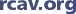 Please submit completed applications by:Email: irfunds@rcav.org Or by mail: 	Indigenous Reconciliation Fund Applications		c/o James Borkowski		Archdiocese of Vancouver		4885 Saint John Paul II Way		Vancouver, BC V5Z 0G3If you have any questions, please email James Borkowski at jcborkowski@rcav.org For Office Use OnlyProject #:   	   Date Received:______________________ Project SummaryName of Organization applying for this grant:Project title:Brief description of project: (please include start and end dates, project deliverables, history)Funds requested (total and by year): (Note: Please attach project budget and list of any other partners/donors separately)Signatures: (For Office Use Only)Archbishop J. Michael Miller, CSB	Chair of Archdiocesan CommitteeA. Project Detail: PROJECT RATIONALE1. Describe the ‘need’ for the project:
     2. Describe how the project is consistent with Fund granting criteria and guidelines:
     3. Provide evidence of success of similar projects, if any:
     3. Provide evidence of success of similar projects, if any:
     B. Project Detail: DESCRIPTION OF ORGANIZATION UTILIZING THE FUNDS1. Name and brief history of the organization
     1. Name and brief history of the organization
     2. Confirm organization’s charitable or qualified donee status (select one): We are a Charitable Organization - CRA#       We have partnered with a Charitable Organization (please fill out information below)                       Organization’s Name:               CRA#:     Contact Name:      Contact Phone#:      Email Address:       Mailing Address:      2. Confirm organization’s charitable or qualified donee status (select one): We are a Charitable Organization - CRA#       We have partnered with a Charitable Organization (please fill out information below)                       Organization’s Name:               CRA#:     Contact Name:      Contact Phone#:      Email Address:       Mailing Address:      Attach recent audited financial statements (If unavailable, please provide the latest financial information provided to the CRA Charities Directorate) Statements/information are attached (please check the box)Attach recent audited financial statements (If unavailable, please provide the latest financial information provided to the CRA Charities Directorate) Statements/information are attached (please check the box)4. Provide evidence that the organization can carry out the proposed project (or a description of any other organizations that will assist in the proposed project)
     4. Provide evidence that the organization can carry out the proposed project (or a description of any other organizations that will assist in the proposed project)
     5. Contact information for key individual at the organization receiving the funds: Name:      Telephone:      E-mail:      Mailing address:       5. Contact information for key individual at the organization receiving the funds: Name:      Telephone:      E-mail:      Mailing address:       C. Project Detail: DESCRIPTION OF USE OF FUNDS (optional if detailed budget attached)1. Summarize expenses by category: (i.e. salaries, purchased goods or services, etc.)
     2. Summarize program expenses by programme area: (if applicable)
     3. Summarized expenses by year: (if applicable)
     D. Project Detail: AGREEMENTS WITH OTHER PARTNERS IN THIS PROJECTIf this project is being done in partnership with other entities or NPOs, please attach proposed agreements between the organization to be funded by this grant and the other organization(s) Draft agreements/information are attached (please check the box)E. Project Detail: SUPPORTING DOCUMENTSPlease indicate if you are attaching the following supporting documents Letters of support   Detailed Budget